CLUE: A Mystery Solving Game There was a robbery in (your city or town)! We have to help the police solve it! Use the clues to answer these questions: Who did it? Where did the crime happen? What was stolen?Use this table to help you solve the crime.Your tip for the police: If I were you, I would talk to (investigate) the (suspect). I saw them at (location) with a (valuable item).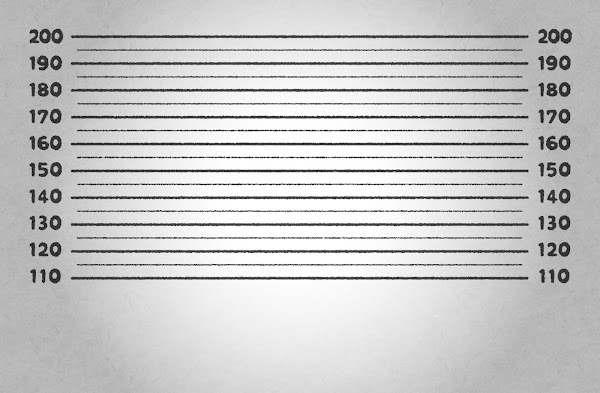 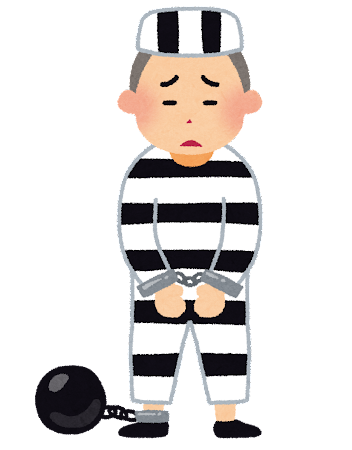 Mystery Solved!Who?______________________Where?____________________What?_____________________SuspectLocationValuable Item